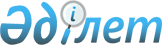 "Жер туралы" Қазақстан Республикасының 2001 жылғы 24 қаңтардағы Заңын іске асыру жөніндегі іс-шаралардың жоспарын бекіту туралыҚазақстан Республикасы Үкіметінің қаулысы 2001 жылғы 30 наурыз N 420.     "Жер туралы" Қазақстан Республикасының 2001 жылғы 24 қаңтардағы Z010152_  Заңын іске асыру мақсатында Қазақстан Республикасы Үкіметі қаулы етеді:     1. Қоса беріліп отырған "Жер туралы" Қазақстан Республикасының2001 жылғы 24 қаңтардағы Заңын жүзеге асыру жөніндегі іс-шаралардың жоспары бекітілсін.     2. Осы қаулы қол қойылған күнінен бастап күшіне енеді.     Қазақстан Республикасының        Премьер-Министрі                                                  Қазақстан Республикасы                                                   Премьер-Министрінің                                                2001 жылғы 30 наурыздағы                                                    N 420 қаулысымен                                                         Бекітілген          "Жер туралы" Қазақстан Республикасының         Заңын іске асыру жөніндегі іс-шаралардың                        Жоспары     Ескерту. Жоспар өзгерді - ҚР Үкіметінің 2002.09.16. N 1011                          қаулысымен.  P021011_ _________________________________________________________________________ N !      Іс-шараның атауы            ! Аяқтау  ! Орындалу  !Орындалуы үшінр/с!                                  ! нысаны  !  мерзімі  !жауапты мемле.   !                                  !         !           !кеттік орган _________________________________________________________________________ 1                    2                    3          4            5  _________________________________________________________________________ І  Қазақстан Республикасы Үкіметі     шешімдерінің келісілген жобаларын    белгіленген тәртіппен дайындау    және енгізу:     Қазақстан Республикасы Үкіметінің    бұрын қабылданған шешімдеріне    өзгерістер мен толықтырулар енгізу    туралы: 1) "Қазақстан Республикасында жерге   Қазақстан  2001 жыл,   Жерресурс.    орналастыруды жүргізудің тәртібі   Республи.   мамыр      агенттігі    туралы ережені бекіту туралы"      касы            1997 жылғы 5 маусымдағы N 931;     ҮкіметініңP970931_                            қаулысы 2) "Қазақстан Республикасында мем.    --//--      2001 жыл,   --//--    лекеттік жер кадастрын жүргізудің              мамыр    тәртібін бекіту туралы" 1996 жылғы    6 маусымдағы N 710  P960710_ ; 3) "Қазақстан Республикасында жер     --//--      2001 жыл,   --//--    мониторингін жүргізудің тәртібін               мамыр    бекіту туралы" 1997 жылғы    17 қыркүйектегі N 1347  P971347_ ; 4) "Жер учаскелеріне жеке меншік      --//--      2001 жыл,   --//--    және пайдалану құқығын беру                    маусым    тәртібі жөніндегі ережені бекіту     туралы" 1996 жылғы 20 маусымдағы    N 760  P960760_ ; 5) "Азаматтар мен заңды тұлғаларға    --//--      2001 жыл,   --//--    жер учаскесіне меншік құқығын,                 маусым    тұрақты жер пайдалану құқығын    беретін актілерді беру туралы"    1996 жылғы 8 сәуірдегі N 402;P960402_ 6) "Уақытша жер пайдалану туралы      --//--      2001 жыл,   --//--    үлгілік шарттардың нысандарын                  маусым    бекіту туралы" 1996 жылғы    6 желтоқсандағы N 1495  P961495_ ; 7) "Жерді пайдалану мен қорғауға     Қазақстан    2001 жыл,   Жерресурс.    мемлекеттік бақылауды жүзеге      Республика.  маусым      агенттігі,    асыру тәртібі бекіту туралы       сы                       Табиғатмині    ережені бекіту туралы" 1997       Үкіметінің    жылғы 19 ақпандағы N 235;         қаулысыP970235_ 8) "Қазақстан Республикасында жер.    --//--      2001 жыл,   Жерресурс.    ді аймақтарға бөлудің негізгі                  шілде       агенттігі    ережелері мен принциптерін    бекіту туралы" 1997 жылғы    10 қазандағы N 1435  P971435_ ; 9) "Ауыл шаруашылығы алқаптарының      --//--     2001 жыл,   Жерресурс.    бір түрін екінші түріне ауыстыру               шілде       агенттігі,    тәртібін бекіту туралы" 1996 жылғы                         Ауылшармині    14 қазандағы N 1262  P961262_ ;10) "Арнайы жер қорын құру және бөлу     --//--    2001 жыл,   Жерресурс.    тәртібін бекіту туралы"                        шілде       агенттігі,    1996 жылғы 30 қазандағы                                    Ауылшармині    N 1312  P961312_ ;11) "Ластанған және бүлінген жерлер.     --//--    2001 жыл,   Жерресурс.    ді алудың, қорғаудың және пайда.               шілде       агенттігі,    ланудың тәртібі туралы ережені                             Табиғатмині    бекіту туралы" 1997 жылғы                             16 маусымдағы N 976  P970976_ ;12) "Қызметтік жер үлесіне құқығы       --//--     2001 жыл,   Жерресурс.    бар қызметкерлер санатының                     шілде       агенттігі,    тізбесін бекіту туралы" 1996 жылғы                         Көліккоммині    23 мамырдағы N 634  P960634_ ;                               Табиғатмині13) "Ауыл және орман шаруашылығын      Қазақстан   2001 жыл,   Жерресурс.    жүргізуге қатысы жоқ мақсаттарға  Республикасы қыркүйек    агенттігі,    пайдалану үшін ауыл шаруашылығы   Үкіметінің               Табиғатмині    және орман алқаптарын алып қою     қаулысы    кезінде ауыл шаруашылығы мен орман    шаруашылығы өндірісіне     келтірілген зиянды және меншік    иелері мен жер пайдаланушыларға    келтірілген, өтеуге жататын    шығындарды айқындау тәртібі туралы    ережені бекіту туралы" 1997 жылғы    4 наурыздағы N 299  P970299_ ;14) "Мемлекеттің жеке меншікке          --//--     2001 жыл,   Жерресурс.    сататын немесе жер пайдалануға                 қыркүйек    агенттігі,    беретін жерлері үшін төлем                                 Қаржымині      ставкаларын бекіту туралы"                                 Экономика.    1996 жылғы 8 мамырдағы N 576;                              саудаминіP960576_15) "Қазақстан Республикасы Жер         --//--     2001 жыл,   Жерресурс.    ресурстарын басқару жөніндегі                  қыркүйек    агенттігі    агенттігінің мәселелері туралы"        1999 жылғы 23 қарашадағы N 1776;P991776_16) Жерді ерекше қорғалатын табиғат     --//--     2001 жыл,   Табиғатмині    аумақтарына жатқызу және жерді                 қазан          осы аумақтарға сақтау тәртібі;                           17) Республикалық және халықаралық      --//--     2001 жыл,   Табиғатмині    маңызы бар ерекше қорғалатын                   қазан          табиғат аумақтарының тізбесі;                              18) 19) ІІ  Орталық атқарушы органдардың       Қазақстан   2001 жыл,   Жерресурс.     нормативтік құқықтық кесімдерін   Республикасы желтоқсан   агенттігі,    Қазақстан Республикасының          Үкіметіне               орталық    "Жер туралы" Заңына сәйкес           есеп                  атқарушы    келтіру                                                    органдар,                                                                  облыстардың,                                                               Астана және                                                               Алматы қала.                                                               ларының                                                               әкімдері __________________________________________________________________________Мамандар:     Багарова Ж.А.     Жұманазарова А.Б.                                                     
					© 2012. Қазақстан Республикасы Әділет министрлігінің «Қазақстан Республикасының Заңнама және құқықтық ақпарат институты» ШЖҚ РМК
				